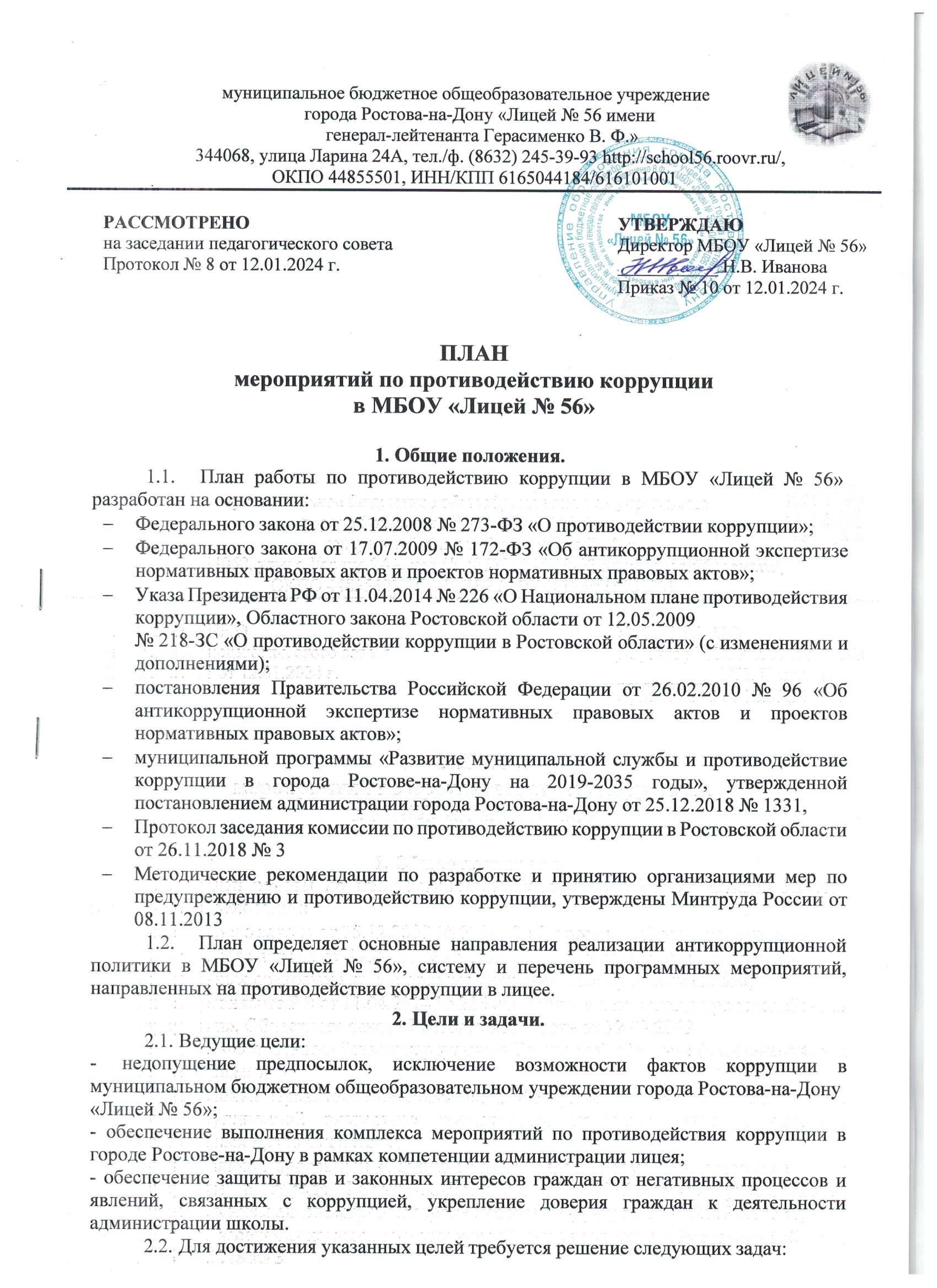 предупреждение коррупционных правонарушений;оптимизация и конкретизация полномочий должностных лиц;формирование	антикоррупционного	сознания	участников	образовательного процесса;проведение разъяснительной работы с работниками ОУ: о недопустимости принятия подарков в связи с их должностным положением; о недопущении поведения, которое может восприниматься окружающими как обещание или предложение дачи взятки либо как согласие принять взятку или как просьба о даче взятки;обеспечение неотвратимости ответственности за совершение коррупционных правонарушений;повышение эффективности управления, качества и доступности, предоставляемых школой образовательных услуг;содействие реализации прав граждан на доступ к информации о деятельности школы.Принципы антикоррупционной деятельностиПринцип соответствия антикоррупционной политики лицея требованиям действующего законодательства.Принцип личного примера руководства.Принцип вовлеченности работников. /Информированность работников лицея о положениях антикоррупционного законодательства и их активное участие в формировании и реализации антикоррупционных стандартов и процедур/Принцип соразмерности антикоррупционных процедур риску коррупции.Принцип эффективности антикоррупционных процедур.Принцип ответственности и неотвратимости наказания.Принцип открытости деятельности лицея.Принцип постоянного контроля и регулярного мониторинга.4. Ожидаемые результаты реализации Планаповышение эффективности управления, качества и доступности предоставляемых образовательных услуг;рациональное распределение бюджетных ассигнований, субсидий, эффективное использование и распределение закупленного в образовательное учреждение оборудования;целевое и эффективное использование бюджетных средств;соблюдение законности формирования и расходования внебюджетных средств, исключение случаев незаконного привлечения благотворительных средств в учреждении;совершенствование мотивации и стимулирования труда работников образовательного учреждения через распределение стимулирующей части фонда оплаты труда по реальным результатам деятельности работника;укрепление доверия граждан к деятельности администрации учреждения.Контроль за реализацией Плана в МБОУ «Лицей № 56» осуществляется руководителем и ответственным за ведение профилактической работы по предупреждению коррупционных правонарушений в учреждении.№п/пМероприятиеСрокиОтветственный1.Нормативное обеспечение противодействию коррупции, закрепощение стандартов поведения и декларация намерений1.Нормативное обеспечение противодействию коррупции, закрепощение стандартов поведения и декларация намерений1.Нормативное обеспечение противодействию коррупции, закрепощение стандартов поведения и декларация намерений1.Нормативное обеспечение противодействию коррупции, закрепощение стандартов поведения и декларация намерений1.1Разработка и утверждение плана противодействия коррупции в МБОУ «Лицей № 56» на 2024 годIV квартал  2023 годаИванова Н.В., директор лицея1.2Приведение действующих нормативно- правовых актов МБОУ «Лицей № 56» в соответствие законодательной базе РФ иРОпостоянноИванова Н.В., директор лицея1.3Анализ и уточнение должностных обязанностей работников, исполнение которых в наибольшей мере подвержено риску коррупционных проявленийпостоянноИванова Н.В., директор лицея1.5.Рассмотрение на совещаниях, проводимых в МБОУ «Лицей № 56» вопросов правоприменительной практики, по результатам вступивших в законную силу решений судов, арбитражных судов о признании недействительными ненормативных правовых актов, незаконными решений и действий (бездействия) данных органов и их должностных лиц в целях выработки и принятия мер по предупреждению и устранению причин выявленных нарушений.ежеквартально (при поступлении судебных решений)Иванова Н.В., директор лицея1.6Изучение и применение в работе нормативно-правовых документов федеральных, региональных, муниципальных уровней в части противодействия коррупциипостоянноИванова Н.В., директор лицея заместителидиректора, главный бухгалтер1.7Совершенствование этического кодекса работников МБОУ «Лицей № 56»по мере необходимостиМилованова Э.Т., заместительдиректора по УВР1.8Участие в исполнении программ и планов по противодействию коррупции, решений комиссии по координации работы по противодействию коррупции вРостовской области, комиссии по координации работы противодействию коррупции городе в Ростове-на-Дону.в течение 2024 годаИванова Н.В., директор лицея1.9Совершенствование и внесение изменений в локальные нормативные акты лицея по противодействию коррупции (Положение о выявлении и урегулировании конфликта интересов; Положения о комиссии по противодействию коррупции; Кодекс этики педагогического работника лицея. и др.)по мере необходимостиИванова Н.В., директор лицея2. Разработка и введение специальных антикоррупционных процедур2. Разработка и введение специальных антикоррупционных процедур2. Разработка и введение специальных антикоррупционных процедур2. Разработка и введение специальных антикоррупционных процедур2.1Введение процедуры информирования работниками работодателя о случаях склонения их к совершению коррупционных нарушений и порядка рассмотрения таких сообщениймарт 2024 годаИванова Н.В., директор лицея2.2Введение процедуры информирования работодателя о ставшей известной работнику информации о случаях совершения коррупционных правонарушений другими работниками, контрагентами организации или иными лицами и порядка рассмотрения таких сообщений, включая создание доступных каналов передачи обозначенной информации (механизмов "обратной связи", телефона доверия и т.п.)апрель 2024 годаИванова Н.В., директор лицея2.3Введение процедуры информирования работниками работодателя о возникновении конфликта интересов и порядка урегулирования выявленного конфликта интересовв течение 2024 годаИванова Н.В., директор лицея2.4Введение процедур защиты работников, сообщивших о коррупционных правонарушениях в деятельности организации, от формальных и неформальных санкцийв течение 2024 годаИванова Н.В., директор лицея2.5Анализ и уточнение должностных обязанностей работников, исполнение которых в наибольшей мере подвержено риску коррупционных проявленийсентябрь 2024Иванова Н.В., директор лицея, зам.директора по УВР Милованова Э.Т.3 Обучение и информирование работников3 Обучение и информирование работников3 Обучение и информирование работников3 Обучение и информирование работников3.1Ежегодное ознакомление работников под роспись с нормативными документами, регламентирующими вопросы предупреждения и противодействия коррупции в организацииянварь 2024Иванова Н.В., директор лицея3.2Мониторинг изменений действующего законодательства в области противодействия коррупциив течение учебного годаИванова Н.В., директор лицея3.3Рассмотрение вопросов исполнения законодательства о борьбе с коррупцией на производственных совещаниях при директоре, педагогических советахв течение учебного годаИванова Н.В., директор лицея Зам. директора по УВР Милованова Э.Т.3.4Проведение консультаций работников организации сотрудниками правоохранительных органов по вопросам ответственности за коррупционные правонарушенияпо мере необходимости, но не менее двух раз в годИванова Н.В., директор лицея Зам. директора по УВР Милованова Э.Т.3.5Оформление стендов "Коррупции – нет!", разработка памяток для работников организации по вопросам коррупционных проявлений в сфере образованияянварь 2024Зам. директора по УВР Милованова Э.Т.3.6.Организация обучения (повышения квалификации) должностных лиц, занятых в сфере закупок в соответствии с законодательством Российской Федерации по программе «Контрактная система в сфере закупок товаров, работ и услуг для государственных и муниципальных нужд».2024 год, постоянноИванова Н.В., директор лицея3.7.Организация	курсов	повышения квалификации		по		программе «Противодействие коррупции в сфере образования»по мере необходимостиИванова Н.В., директор лицея3.8Усиление персональной ответственности работников школы за неправомерное принятие решения в рамках своих полномочий.в течение годаИванова Н.В., директор лицея3.9Привлечение к дисциплинарной ответственности работников школы, не принимающих должных мер по обеспечению исполнения антикоррупционного законодательства.по фактуИванова Н.В., директор лицея3.10Усиление персональной ответственности педагогических и административных работников за неправомерно принятые решения в рамках служебных полномочийпостоянноИванова Н.В., директор лицея3.11Изучение и применение в работе нормативно-правовых документов федеральных, региональных, муниципальных уровней в части противодействия коррупциипостоянноДиректор лицея,заместителидиректора, главный бухгалтер3.12Проведение производственного совещания с работниками МБОУ «Лицей № 56» «Недопущение незаконных сборов денежных средств с родителей»12.02.202431.08.2024Иванова Н.В., директор лицея4. Обеспечение соответствия системы внутреннего контроля и аудитаорганизации требованиям антикоррупционной политики организации4. Обеспечение соответствия системы внутреннего контроля и аудитаорганизации требованиям антикоррупционной политики организации4. Обеспечение соответствия системы внутреннего контроля и аудитаорганизации требованиям антикоррупционной политики организации4. Обеспечение соответствия системы внутреннего контроля и аудитаорганизации требованиям антикоррупционной политики организации4.1Осуществление регулярного контроля соблюдения внутренних процедур2024 год,постоянноИванова Н.В., директор лицея4.2Осуществление регулярного контроля данных бухгалтерского учета, наличия и достоверности первичных документов бухгалтерского учета2024 год, постоянноИванова Н.В., директор лицея4.3Разработка и принятие мер по совершенствованию условий, процедур и механизмов закупок товаров, работ, услуг для муниципальных нужд в рамках2024 год, постоянноИванова Н.В., директор лицеяреализации Федерального закона от 05.04.2013 № 44-ФЗ «О контрактной системе в сфере закупок товаров, работ, услуг для обеспечения государственных и муниципальных нужд».5. Привлечение экспертов5. Привлечение экспертов5. Привлечение экспертов5. Привлечение экспертов5.1.Периодическое проведение внешнего аудитапо мере необходимостиИванова Н.В., директор лицея5.2.Привлечение внешних независимых экспертов при осуществлении хозяйственной деятельности Лицея и организации антикоррупционных мерпо мере необходимостиИванова Н.В., директор лицея6. Оценка результатов проводимой антикоррупционной работы ираспространение отчетных материалов6. Оценка результатов проводимой антикоррупционной работы ираспространение отчетных материалов6. Оценка результатов проводимой антикоррупционной работы ираспространение отчетных материалов6. Оценка результатов проводимой антикоррупционной работы ираспространение отчетных материалов6.1.Проведение регулярной оценки результатов работы по противодействию коррупциииюль, декабрь 2024Иванова Н.В., директор лицея6.2.Подготовка и распространение отчетных материалов о проводимой работе и достигнутых результатах в сфере противодействия коррупциипо мере необходимостиИванова Н.В., директор лицея7. Мероприятия антикоррупционной направленности МБОУ «Лицей № 56» обеспечивающие открытость деятельности Лицея иантикоррупционное просвещение участников образовательных отношений7. Мероприятия антикоррупционной направленности МБОУ «Лицей № 56» обеспечивающие открытость деятельности Лицея иантикоррупционное просвещение участников образовательных отношений7. Мероприятия антикоррупционной направленности МБОУ «Лицей № 56» обеспечивающие открытость деятельности Лицея иантикоррупционное просвещение участников образовательных отношений7. Мероприятия антикоррупционной направленности МБОУ «Лицей № 56» обеспечивающие открытость деятельности Лицея иантикоррупционное просвещение участников образовательных отношенийОбеспечение права граждан на доступ к информации деятельностиМБОУ «Лицей № 56»Обеспечение права граждан на доступ к информации деятельностиМБОУ «Лицей № 56»Обеспечение права граждан на доступ к информации деятельностиМБОУ «Лицей № 56»Обеспечение права граждан на доступ к информации деятельностиМБОУ «Лицей № 56»7.1Использование прямых телефонных линий с директором МБОУ «Лицей № 56» в целях выявления фактов вымогательства, взяточничества и других проявлений коррупции, а также для более активного привлечения общественности к борьбе с данными правонарушениями.в течение годаИванова Н.В., директор лицея7.2Организация личного приема граждан директором лицеяпо графикуИванова Н.В., директор лицея7.3Активизация работы по организации органов самоуправления, обладающий комплексом управленческих полномочий, в том числе по участию в принятии решения о распределении средств стимулирующей части фонда оплаты трудапостоянноИванова Н.В., директор лицея7.4Соблюдение единой системы муниципальной оценки качества образования с использованием процедур:организация и проведение итоговой аттестации в новой форме для 9-х классов;май - июньИванова Н.В., директор лицея, заместитель директора по УВР Назаренко С.Н.аттестация педагогов школы на соответствие занимаемой должности;мониторинговые исследования в сфере образования;статистические наблюдения;самоанализ деятельности МБОУ«Лицей № 56»;создание системы информирования управления образования, общественности, о качестве образования в лицее;соблюдение единой системы критериев оценки качества образования (результаты, процессы, условия);развитие института общественного наблюдения;организация информирования участников ГИА и их родителей (законных представителей);определение ответственности должностных лиц, привлекаемых к подготовке и проведению ГИА за неисполнение, ненадлежащее выполнение обязанностей	и злоупотребление служебным положением;обеспечение ознакомления участников ГИА с полученными ими результатами;участие работников школы в составе ТЭК, предметных комиссий, конфликтных комиссий7.5Обеспечение соблюдений правил приема, правил перевода и отчисления, обучающихся МБОУ «Лицей № 56» в течение годаДиректор лицея,заместительдиректора по УВР Назаренко С.Н.7.6Организация работы официального сайта лицея в сети Интернет http://school56.roovr.ru/ информационных порталов в здании лицея постоянноМилованова Э.Т. зам. директора по УВР, Ни М.Ю., ответственный за сайт7.7Организация работы с обращениями граждан постоянноИванова Н.В., директор лицея, зам.директора по УВР Милованова Э.Т.7.8Информирование граждан об их правах на получение образования в течение годаАдминистрация, классные руководители7.9Совершенствование контроля за организацией и проведением ЕГЭ:развитие института общественного постоянноИванова Н.В., директор лицея, Назаренко С.Н., заместитель наблюдения;организация информирования участников ЕГЭ и их родителей (законных представителей);определение ответственности должностных лиц, привлекаемых к подготовке и проведению ЕГЭ за неисполнение, ненадлежащее выполнение обязанностей и злоупотребление служебным положением;обеспечение ознакомления участников ЕГЭ с полученными ими результатами; участие работников Лицея в составе ГЭК, предметных комиссий, конфликтных комиссийдиректора по УВР7.10Организация систематического контроля за получением, учетом, хранением, заполнением и порядком выдачи документов государственного образца об основном общем образовании и о среднем общем образовании. Определение ответственности должностных лиц.постоянноИванова Н.В., директор лицеяОбеспечение открытости деятельности МБОУ «Лицей № 56»Обеспечение открытости деятельности МБОУ «Лицей № 56»Обеспечение открытости деятельности МБОУ «Лицей № 56»Обеспечение открытости деятельности МБОУ «Лицей № 56»7.11Проведение Дней открытых дверей в лицее. (для первоклассников, для десятиклассников)Ознакомление родителей с правилами и организацией приема в МБОУ «Лицей № 56»февраль, май, сентябрь 2024Иванова Н.В., директор лицея, заместителидиректора 7.12Своевременное информирование посредством размещения информации на сайте лицея, в выпусках лицейской газеты, в другой печатной продукции о проводимых мероприятиях и других важных событиях в жизни лицеяв течение годаМилованова Э.Т. зам. директора по УВР, Ни М.Ю., ответственный за сайт7.13Размещение на сайте лицея отчета о самообследовании лицеяапрель 2024Иванова Н.В., директор лицея, Ни М.Ю., ответственный за сайт7.14Обновление (размещение) на сайте лицея информации о платных образовательных услугах, оказываемых лицеем:Положение об организации платных образовательных услуг;Стоимость платных образовательных услуг;Стоимость обучения по каждой образовательной программе в рамках платных образовательных услуг;Образец договора на оказание платных образовательных услуг;Положение о получении иянварь-февраль 2024Милованова Э.Т. зам. директора по УВР, Ни М.Ю., ответственный за сайт, главный бухгалтер лицеярасходовании денежных средств, полученных от приносящей доходдеятельности;7.15Размещение на сайте лицея информации о результатах финансово-хозяйственной деятельности лицея:План финансово-хозяйственной деятельности на 2024 год;Информация о поступлении и расходовании финансовых и материальных средств по итогам 2023 года;Анализ объема поступлений, распределения и использованиябюджетных и внебюджетных средств за 2022-2023 гг.Положение о закупкахдо 01.03.2024Тарадина И.Ю. главный бухгалтер лицея7.16Размещение на сайте лицея информации об объеме образовательной деятельности, финансовое обеспечение которой осуществляется за счет бюджетных ассигнований федерального бюджета, бюджетов субъектов Российской Федерации, местных бюджетов, по договорам об образовании за счет средств физических и (или) юридических лиц.январь, сентябрь 2024Иванова Н.В., директор лицея, Тарадина И.Ю. главный бухгалтер лицея7.17Размещение на официальном сайте лицея Публичного отчета директора МБОУ «Лицей № 56» за 2023 – 2024 учебный годиюль 2024Иванова Н.В., директор лицея, Ни М.Ю., ответственный за сайтПовышение эффективности деятельности администрации по противодействию коррупцииПовышение эффективности деятельности администрации по противодействию коррупцииПовышение эффективности деятельности администрации по противодействию коррупцииПовышение эффективности деятельности администрации по противодействию коррупции7.18Регулярное проведение контрольных мероприятий в МБОУ «Лицей № 56» с включением вопросов правомерности и обоснованности привлечения пожертвований на нужды образовательного учрежденияпостоянноИванова Н.В., директор лицея7.19Предоставление информационных материалов о выявленных фактах, имеющих признаки противоправной деятельности, в том числе при осуществлении финансово-хозяйственной деятельностив течение недели с момента выявления фактаИванова Н.В., директор лицея7.20Организация и осуществление контроля за соблюдением должностных инструкций работниками лицеяпостоянноИванова Н.В., директор лицея7.21Обеспечение систематического контроля за выполнением условий муниципальных контрактов, контроль за целевым использованием бюджетных средствпостоянноИванова Н.В., директор лицея7.22Постоянный мониторинг обращений граждан, публикаций в СМИ, в Интернете о деятельности образовательного учрежденияпостоянноИванова Н.В., директор лицея7.23Контроль за целевым использованием бюджетных средствпостоянноИванова Н.В., директор лицея7.24Организация контроля за выполнением актов выполненных работ по проведению ремонтных работ в лицеепостоянноИванова Н.В., директор лицея, Максимова А.В., зам. директора по АХР8. Антикоррупционное образование и воспитание обучающихся.8. Антикоррупционное образование и воспитание обучающихся.8. Антикоррупционное образование и воспитание обучающихся.8. Антикоррупционное образование и воспитание обучающихся.8.1Организация образовательно- просветительских программ по вопросам предупреждения коррупции для обучающихсявесь периодМилованова Э.Т. зам. директора по УВР8.2Включение мероприятий посвященных антикоррупционной безопасности в содержание и проведение Недели правовых знанийапрель 2024Соина О.А., заместительдиректора по ВР8.3Организация и проведение 9 декабря, в день Международного дня борьбы с коррупцией, различных мероприятий:оформление стендов в лицее;проведение родительского лектория на тему «Защита законных интересовнесовершеннолетних от угроз, связанных с коррупцией»;-обсуждение проблемы коррупции среди работников лицея;декабрь 2023Милованова Э.Т. зам. директора по УВР8.4Организация системы антикоррупционного образования в МБОУ «Лицей №56»учебный годМилованова Э.Т. зам. директора по УВР Соина О.А., заместительдиректора по ВР8.5Включение в учебный план на уровне среднего общего образования в рамках изучения предметов дисциплин правовой направленности модулей, раскрывающих современные подходы к противодействию коррупции в РФвесь периодИванова Н.В., директор лицея, учителя истории и обществознания8.6Изучение проблемы коррупции в государстве в рамках тем учебной программы на уроках обществознания.в течение годаУчителя истории и обществознания8.7Ознакомление обучающихся со статьями УК РФ о наказании за коррупционную деятельностьмарт 2024Соина О.А., заместительдиректора по ВР8.8Выставка книг в библиотеке «Нет коррупции!»октябрь 2024Зав. библиотекой Суслопарова Т.Г.8.9Социологический опрос «Отношение учащихся школы к явлениям коррупции»октябрь 2024Классные руководители8.10Творческая работа (сочинение, эссе) среди обучающихся 7-11 классов на темы: «Если бы я стал президентом», «Как бороться со взятками», «Легко ли всегда быть честным?»апрель 2024  годаУчителя русского языка, классные руководители8.11Проведение серии классных часов «Открытый диалог», подготовленных с участием обучающихся по теме антикоррупционной направленности:-Мои права.-Я- гражданин.-Потребности и желания. (1-4 класс).-Гражданское общество и борьба с коррупцией.-Источники и причины коррупции.-Учащиеся против коррупции.-Условия эффективного противодействия коррупции.-Почему в России терпимое отношение к коррупции (9-11 классы)февраль-май  2024 годаМилованова Э.Т. зам. директора по УВР Соина О.А., заместительдиректора по ВР, классные руководители9 Работа с родителями (законными представителями) обучающихся9 Работа с родителями (законными представителями) обучающихся9 Работа с родителями (законными представителями) обучающихся9 Работа с родителями (законными представителями) обучающихся9.1Проведение родительских собраний, заседаний родительского комитета лицея по вопросам привлечения внебюджетных средств, благотворительных денежных средств и материальных ценностей в ОУ2 раза в годИванова Н.В., директор лицея, Соина О.А. заместительдиректора по ВР9.2Круглый стол с участием администрации школы и родительской общественности по вопросу «Коррупция и антикоррупционная политика школы»март 2024Учителя истории и обществознания9.3Организация и проведение социологического исследования среди родителей, посвященное отношению к коррупции («Удовлетворенность потребителей услуг качеством лицейского образования»).февраль 2024Заместители директора, психологи лицея9.4Содействие родительской общественности по вопросам участия в учебно-воспитательном процессе в установленном законодательством порядкев течение годаИванова Н.В., директор лицея9.5Организация встреч родительской общественности с представителями правоохранительных органовв течение годаИванова Н.В., директор лицея, Соина О.А. заместительдиректора по ВР10.Взаимодействие с органами общественно-государственного управления10.Взаимодействие с органами общественно-государственного управления10.Взаимодействие с органами общественно-государственного управления10.Взаимодействие с органами общественно-государственного управления10.1Активизация работы органов самоуправления, обеспечивающих общественно-государственный характер управления, обладающих комплексом управленческих полномочийпостоянноИванова Н.В., директор лицея, председательСовета лицея10.2Включение в повестку дня заседаний Попечительского совета лицея вопроса правомерности и обоснованности привлечения пожертвований на нужды образовательного учрежденияпо плану заседаний   советаИванова Н.В., директор лицея10.3Предоставление информационных материалов о выявленных фактах, имеющих признаки противоправной деятельности, в том числе при осуществлении финансово- хозяйственной деятельности органам общественно-государственного управления.в течение недели с момента выявления фактаИванова Н.В., директор лицея10.4Участие Наблюдательного совета в разработке и принятии плана финансово-хозяйственной деятельности на 2023, 2024 годыпо плану работы советаИванова Н.В., директор лицея11. Взаимодействие с правоохранительными органами11. Взаимодействие с правоохранительными органами11. Взаимодействие с правоохранительными органами11. Взаимодействие с правоохранительными органами11.1Оказание содействия правоохранительным органам в проведении проверок информации по коррупционным нарушениям.постоянноИванова Н.В., директор лицея